                                « О выделении автотранспорта»      Выделить следующий автотранспорт для нужд оповещения и доставки граждан,подлежащих призыву на военную службу по мобилизации на пункты сбора военного комиссариата:1.для оповещения и сбора личного состава ШОи ПСА. SUBARUFORESTER  (АСП Буруновский сельсовет)-основной-1Б.  Газель   (МОБУ ООШ с. Буруновка)- резерв -1Для доставки моб. Ресурсов на ППСГ( ПВП в/части):А. Газель (МОБУ ООШ с. Буруновка) -1Б. SUBARU FORESTER  ( КХ « Сатурн» ) -1И. о. главы администрацииСельского поселенияБуруновский сельсоветМуниципального районаГафурийский районРеспублики Башкортостан					/А.М. Абдуллин/БАШ[ОРТОСТАН РЕСПУБЛИКА]Ы;АФУРИ РАЙОНЫ МУНИЦИПАЛЬ РАЙОНЫ*БУРУНОВКААУЫЛ СОВЕТЫАУЫЛ БИЛ"М"№ЕХАКИМИ"ТЕ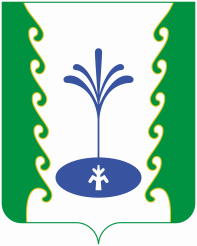 РЕСПУБЛИКА БАШКОРТОСТАНАДМИНИСТРАЦИЯ СЕЛЬСКОГО ПОСЕЛЕНИЯ БУРУНОВСКИЙСЕЛЬСОВЕТМУНИЦИПАЛЬНОГО РАЙОНА ГАФУРИЙСКИЙ РАЙОНАРАРПОСТАНОВЛЕНИЕ«26» август 2019й.№ 71«26» августа 2019г.